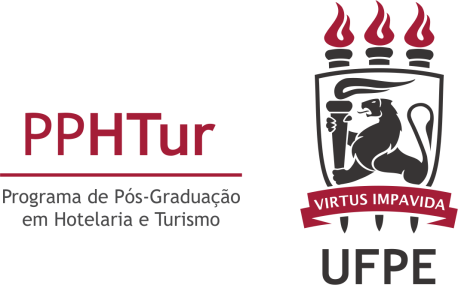 AVALIAÇÃO DO DOCENTEA avaliação dos discentes é um instrumento importante para o constante aperfeiçoamento do trabalho realizado no PPHTUR. Por isso, pede-se a sua colaboração para preencher com sinceridade os tópicos abaixo.Deve ser preenchido um formulário para cada disciplina cursada no último semestre letivo, categorizando as informações abaixo, de acordo com o seu nível de concordância:1 – Discordo Totalmente          2 – Discordo Parcialmente        3 – Não Concordo nem Discordo   4 – Concordo Parcialmente     5 – Concordo TotalmenteTURMA:DISCIPLINA:DISCIPLINA:PROFESSOR:PROFESSOR:Conteúdo da disciplina12345O conteúdo da disciplina foi adequado à proposta do curso.Houve uma distribuição adequada do conteúdo/atividades em relação à carga horária prevista.A disciplina contribuiu para construir um corpo de conhecimento relevante e consistente.Organização da disciplina12345O professor informou claramente o programa da disciplina.O programa foi cumprido como previsto.O professor adotou métodos e instrumentos de avaliação coerentes com o conteúdo. Os métodos e instrumentos de avaliação foram adequados ao nível do Curso.O professor dá retorno das atividades e exercícios de avaliação.O professor faz uma avaliação final com os alunos sobre o desenvolvimento e aproveitamento da disciplina.A dinâmica das aulas favoreceu ambiente instigante para o debate e a crítica.O material indicado para leitura foi útil para a compreensão/aprofundamento dos temas tratados.As aulas foram bem planejadas e organizadas.Relacionamento e relação do professor com a turma12345O professor estabeleceu uma relação cortês e em nível adequado com os alunos.O professor se mostrou receptivo às contribuições e críticas dos alunos.O professor foi assíduo e pontual.O professor é acessível aos alunos fora do horário de aula.O professor é seguro na apresentação e discussão do conteúdo.Comentários e sugestões